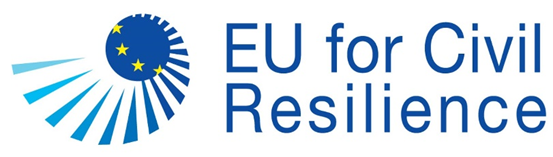 Механизам на ЕУ за граѓанска отпорност Повик за директна поддршка на граѓанското општествоРеферентен број: IPA/2019/413-168/EUCRMАплицирајте на www.EU4CR.mk до 15 ноември 2022 година во 17:00 часот (локално време)цели на повикотМеханизмот за граѓанска отпорност на ЕУ (МГО) е програма за директна поддршка на граѓанските организации започната во рамките на проектот финансиран од ЕУ: Tехничка поддршка за подобрување на овозможувачката средина за граѓанските организации во Република Северна Македонија.Главната цел на оваа Програма е да придонесе за подобрување на просторот и капацитетите на граѓанското општество за ефикасно решавање на клучните реформски приоритети во своите заедници потребни за понатамошна демократизација на општеството. Преку оваа поддршка, граѓанските организации треба да создадат посилни врски со граѓаните така што ќе ги вклучат во одлучувањето и креирањето политики кај јавните тела и во обезбедувањето почитување на владеењето на правото и доброто управување, основните права и меѓународните стандарди, социјалната и позелената економија и другите активности важни за интересите на граѓаните и за подобрување на нивните услови за живот.Покрај тоа, појавувањето на пандемијата COVID-19 и нејзиното негативно влијание врз економската и социјалната сфера ја зголеми постојната ранливост на општеството. Во овој контекст, МГО е важен за проширување на партнерствата на ЕУ со локални (грасрут) граѓански организации во Северна Македонија во понатамошно зајакнување на локалните заедници заради одржување на социјалната кохезија и политичкиот дијалог за обликување на социо-економското закрепнување кон поправично, породово одговорно и поеколошко општество.Во таа насока, МГО ќе служи да им овозможи на локалните граѓански организации да преземат ефикасни и ефективни активности за навремено да одговорат на реалните потреби во своите заедници и да ја зајакнат отпорноста на граѓаните при честите општествени промени, но и објективно и навремено да ги информираат граѓаните за процесот на пристапување во ЕУ и сродните секторки реформи во земјата и нивното вистинско влијание врз секојдневниот живот на граѓаните.Цели/Лотови на повикот:Предложените активности мора да се однесуваат на најмалку една од петте цели/ лотови наведени подолу за да може апликацијата да се смета за прифатлива:Цел/Лот 1: Овозможување на ГО да креираат и имплементираат закони и политики, како и да ги зајакнат улогите на застапување и надзор.Цел/Лот 2: Зајакнување на ГО за подобрување на секторското вмрежување, дијалогот и соработката со јавните институции (централни и локални) и бизнис заедницата.Цел/Лот 3: Поддршка на ГО во промовирање и унапредување на демократијата и човековите права со акции засновани на права.Цел/Лот 4: Подобрување на видливоста на работата на ГО и зајакнување на нивната комуникација со нивните конституенти и секторските чинители.Цел/Лот 5: Поттикнување на вмрежување и размена на добри практики меѓу ГО во земјата и со ГО од земјите на ИПА/ЕУ (создавање граѓански иницијативи и платформи и/или учество во европски чадор-организации за структурна соработка).1. распределба НА ФИНАНСИИТЕ Вкупната индикативна сума достапна за овој повик за директна поддршка изнесува 900.000 евра.Во првиот круг на аплицирање ќе биде доделена директна поддршка во износ до 600.000 евра.Индикативна распределба на директната поддршка според лотови:Лот 1: 	Овозможување на ГО да креираат и имплементираат закони и политики, како и да ги зајакнат улогите на застапување и надзор.Износ за Цел 1:  			ЕУР 180.000Лот 2:	Зајакнување на ГО за подобрување на секторското вмрежување, дијалогот и соработката со јавните институции (централни и локални) и бизнис заедницата.		Износ за Цел 2:  			ЕУР 180.000Лот 3: 	Поддршка на ГО во промовирање и унапредување на демократијата и човековите права со акции засновани на права.		Износ за Цел 3:  			ЕУР 180.000Лот 4: 	Подобрување на видливоста на работата на ГО и зајакнување на нивната комуникација со нивните конституенти и секторските чинители.		Износ за Цел 4:  			ЕУР 180.000Лот 5: 	Поттикнување на вмрежување и размена на добри практики меѓу ГО во земјата и со ГО од земјите на ИПА/ЕУ.		Износ за Цел 5:  			ЕУР 180.000Доколку распределбата издвоена за одреден лот не може да се искористи поради недоволен квалитет или број на примени апликации, Договорниот орган го задржува правото да ги пренамени преостанатите средства за други лотови.Висина на директната поддршкаСекоја поддршка побарана врз основа на овој повик за директна поддршка може да биде еднаква или помала од 20.000 евра.Сите трошоци за подобните активности во рамките на избраните апликации ќе бидат покриени 100%. 2. КРИТЕРИУМИ ЗА ПОДОБНОСТПостојат три групи критериуми за подобност, поврзани со:апликантите активноститетрошоците2.1 Подобност на апликантитеЗа да се квалификува за директна поддршка, апликантот мора:да биде правно лице ида биде непрофитно ида биде невладина организација и да биде основано во Република Северна Македонија согласно Законот за здруженија и фондации ида биде директно одговорно за подготовка и управување со акцијата, а не да дејствува како посредник иво последната година да имал годишен приход до 50.000 евра.2.2. Подобни акции: акции за кои може да се поднесе апликација Дефиниција Акцијата се состои од збир на активности.ВреметраењеПочетното планирано времетраење на една акција не може да биде пократко од 3 месеци со максимален период на спроведување до 31 август 2023. Цели на акцијата/Лотови од повикот за директна поддршкаПредложената акција мора јасно да се однесува на најмалку една од петте цели/лотови наведени подолу за да може апликантот да се смета за подобен. Иако предложената акција може да се однесува на прашања од повеќе од една цел, таа мора јасно да припаѓа на една од целите/лотовите наведени подолу.Цел 1/Лот 1: Овозможување на ГО да креираат и имплементираат закони и политики, како и да ги зајакнат улогите на застапување и надзор. Цел 2 /Лот 2: Зајакнување на ГО за подобрување на секторското вмрежување, дијалогот и соработката со јавните институции (централни и локални) и бизнис заедницата.Цел 3/Лот 3: Поддршка на ГО во промовирање и унапредување на демократијата и човековите права со акции засновани на права.Цел 4/Лот 4: Подобрување на видливоста на работата на ГО и зајакнување на нивната комуникација со нивните конституенти и секторските чинители.Цел 5/Лот 5: Поттикнување на вмрежување и размена на добри практики меѓу ГО во земјата и со ГО од земјите на ИПА/ЕУ (создавање граѓански иницијативи и платформи и/или учество во европски чадор-организации за структурна соработка). ЛокацијаАкциите мора да се спроведуваат во Република Северна Македонија.Видови активностиСледува листа на индикативни активности кои може да бидат поддржана во рамките на овој механизам:Организирање или учество на локални, регионални и национални состаноци, обуки, конференции, работилници, семинари или слични настани. Организирање тематски активности и настани на локално ниво.Организирање активности за застапување/лобирање на локално ниво преку различни тематски кампањи, дебати за јавни политики со релевантни чинители и други активности за собирање податоци засновани на докази заради спроведување на политиките на ниво на локална заедница.Организациски развојни активности за: стратешко планирање, интерно добро управување, прибирање средства, лобирање, застапување, градење членство или која било друга релевантна тема.Активности за надзор и/или следење на политиките на локалната власт и на јавните институции.Активности за развој на иновативни (дигитални) алатки кои би стимулирале добро управување, учество, транспарентност и отчетност.Организирање волонтерски активности во различни области во согласност со локалните потреби. Организирање активности за задоволување на непосредните потреби на граѓаните предизвикани од пандемијата COVID-19, со фокус на ранливите групи.Активности за интегрирање на родовата еднаквост, учество на младите, заштита на животната средина, вклучување групи граѓани од ранливи категории.Активности за меѓусекторска соработка и воспоставување стратешки партнерства вклучувајќи споделување на најдобри практики.Организирање активности за решавање на различни потреби на заедницата во однос на која било од тематските области (види Анекс А2) во соработка со релевантните чинители (локална и централна власт, бизнис заедница, образовни институции, локални медиуми).Активности за подобрување на видливоста и комуникацијата на работата на ГО (на пр., развој на веб-страници и социјални медиуми, иновативни дигитални алатки, дизајнирање и спроведување стратегии за видливост/комуникација, развој на институционален идентитет, различни публикации и други материјали за видливост).Активности за вмрежување и соработка во специфични тематски области (види Анекс А.2) со други ГО/мрежи/секторски платформи од земјата/ИПА регионот/ ЕУ.Активности за соработка со различни институции на ЕУ во однос на поддршката на процесот за пристапување во ЕУ на земјата и подобро информирање на граѓаните за процесот (на пр. Комисијата на ЕУ, Парламентот на ЕУ, различни агенции на ЕК, Европскиот суд за човекови права).ЗАБЕЛЕШКА: Списокот на видовите активности не е конечен, туку служи само како пример, па ќе се земат предвид и соодветни активности кои не се споменати погоре.Посебни елементи на акцијата со додадена вредност Родовата еднаквост, учеството на младите и заштитата на животната средина можат да се сметаат за елементи со додадена вредност доколку се вклучат во предложената акција. Вклучувањето групи луѓе од ранливи категории, размената на најдобри практики и знаења, исто така, може да се сметаат за елементи со додадена вредност. Овие аспекти со додадена вредност не се задолжителни, но силно се препорачува да се вклучат во акцијата бидејќи ќе бидат земени предвид при оценувањето на апликацијата.Понатаму, се воведува следниот елемент со додадена вредност кому ќе му се даде тежина во процесот на евалуација:Акции спроведени во регион(и) што е/се недоволно покриен(и) со одобрени апликации во првиот круг на аплицирање во рамките на овој повик за директна поддршка.ВидливостАпликантите мора да ги преземат сите неопходни чекори за да го објават фактот дека Европската унија ја финансирала акцијата. Колку што е можно, акциите кои што се целосно или делумно финансирани од страна на Европската Унија мораат да вклучуваат информации и комуникациски активности осмислени да ја подигнат свеста на целната групата или општата јавност за причините за акцијата и поддршката на ЕУ за акцијата во засегнатата земја или регион, како и резултатите и влијанието на оваа поддршка.Апликантите мора да ги почитуваат целите и приоритетите и да ја гарантираат видливоста на финансирањето на ЕУ (видете го Прирачникот за комуникација и видливост за надворешните акции на ЕУ конкретизиран и објавен од Европската комисија на: https://ec.europa.eu/international-partnerships/comm-visibility-requirements_en Број на апликации по апликант Апликантот не може да поднесе повеќе од една (1) апликација во рамките на овој повик за директна поддршка.Меѓутоа, во случај апликацијата да биде одбиена во првиот круг на аплицирање, апликантот може повторно да ја поднесе апликацијата во вториот круг откако ќе ги спроведе препораките за подобрување дадени од оценувачите од МГО.2.3 Подобност на трошоци: трошоци што можат да се вклучатДиректната поддршка ќе ги покрие само „подобните трошоци“. Категориите на подобни и неподобни трошоци се наведени подолу.Подобни трошоци Надомест за тимот директно вклучен во спроведување на акцијата (максимум 20% од вкупниот буџет за акцијата; персоналот во јавната администрација нема право на ваков надомест):Персоналот на ГО што директно работи на спроведување на акцијата Трошоци за макс. 1 тематски експерт (со исклучок за правни прашања):Надомест за експерт за одредена тематска експертиза која е од исклучителна важност за конкретни активности во рамките на избраната акција, а не е релевантна за законодавни прашањаТрошоци за макс. 1 експерт за која било законодавна тема која се смета и е оправдано неопходна за успешно остварување на акциските активности:Експертски трошок за законодавна експертиза на одредена тема   Трошоци за патување, сместување и превоз:Трошоци за патување и превоз Трошоци за сместување Дневни надоместоциТрошоци за организација на/или учество на настани:Надоместоци за изнајмување простор, трошоци за кетерингУслуги за преведување и толкувањеПосебни барања за настани (ако е потребно – на пр., канцелариски материјали, амбулантно возило, грижа за деца, PCR тестови)Односи со јавноста/комуникација и/или логистички и други трошоци поврзани со организација на настанотИзнајмување опрема и/или мебел за настани (трошокот за изнајмување не може да надмине 1/3 од куповната вредност на соодветната опрема/мебел)Набавка на мала опрема, која мора да биде директно поврзана со активноста и која мора да биде оправдана. Набавката е ограничена на 15% од вкупниот буџет на акцијата. Видот на опрема може да биде за спроведување на акцијата (лаптоп, печатач, проектор), но може да биде и друг вид на опрема за специфичната природа на активностите во рамките на акцијата. По целосно спроведување на акцијата, сопственоста на опремата ќе биде пренесена на ГО што ја спровела акцијата.Трошоци за комуникација (телефон, интернет) поврзани со спроведување на активностите во рамки на акцискиот период не може да надминуваат 15 евра месечно по лице што ја спроведува акцијата.Трошоци за видео продукција и постпродукција:Филм, документарен филм, видео запис (на пр., форматирање, монтажа, гласовно пренесување), подкасти; услуги за преведување и толкување; трошоци за огласувањеТрошоци за видливост на активноста за дизајн, производство или печатење на видливост, комуникација, промотивни материјали и алатки (на пр., брошури, постери, флаери, банери, папки, пенкала, веб-страница, алатки за социјални медиуми):Трошоци за дизајн, печатење, дистрибуција, преведувачки услуги, трошоци за огласувањеТрошоци за веб-страница (на пр., база на податоци, дизајн, хостинг, платформа, трошоци за други дигитални алатки итн.)Надоместоци за купување/претплата на дигитални алатки за активностаДизајн и управување со алатки за дигитални/социјални медиумиНеподобни трошоциХонорари за активисти и надоместок за вработените во јавната администрацијаАктивности/трошоци поврзани со лична заработка и користАктивности/трошоци поврзани со остварување добивка или комерцијални активностиСтипендииАктивности кои веќе ги финансирала ЕУ или некој друг донаторКофинансирање на проекти што ги финансира ЕУ и/или некои други донаториАктивности кои се дупликат на друг финансиран проектДолгови и трошоци за сервисирање долг (камата)Трошоци направени за активности спроведени пред одобрување на бараната поддршкаТрошоци за изнајмување или купување канцеларии, комунални услуги, инфраструктура и реставрирање и/или реновирање на зградиТрошоци за поддршка на политичките партии и агендиТрошоци за верски активности3. како да аплицирате и процедурите што треба да ги следитеЗа да аплицираат за овој повик за директна поддршка, апликантите треба да го пополнат формуларот за апликација (Анекс А) вклучувајќи го буџетот (Анекс Б) со негово образложение.Апликантите мораат да аплицираат на англиски јазик.  Ќе се оценува само формуларот за апликација со предложениот буџет. Затоа е од најголема важност овој документ да ги содржи СИТЕ релевантни информации во врска со акцијата. Не треба да се праќаат дополнителни анекси.Рачно напишаните формулари за апликација нема да бидат прифатени.  Формуларот за апликација мора да се поднесе онлајн преку веб-страницата www.EU4CR.mk по пополнување на општиот онлајн формулар.По поднесување на онлајн формуларот за апликација, апликантот ќе добие автоматска потврда за прием.Ве молиме имајте предвид дека некомплетните формулари за апликација можат да бидат одбиени. На апликантите им се советува да проверат дали нивниот формулар за апликација е пополнет со користење на списокот за проверка за формулари за апликации (Анекс А.3).На потенцијалните апликанти им се препорачува да ги проверат документите и процедурите за имплементација пред да побараат поддршка за да бидат соодветно информирани за барањата на апликацијата. За таа цел, погледнете ги Насоките за имплементација и неговите анекси (Анекс В) достапни на www.EU4CR.mk.Краен рок за поднесување формулари за аплицирањеРокот за аплицирање на овој повик за директна поддршка е 15 ноември 2022 година во 17:00 часот (локално време)Дополнителни информацииИнформативните сесии за овој повик за директна поддршка ќе се организираат во септември-октомври 2022 година. Деталите за овие информативни сесии ќе бидат објавени на www.EU4CR.mk.Прашањата може да се пратат по е-пошта до линијата за поддршка на: crm-helpdesk@eu4cr.mk. Сите прашања и нивните одговори ќе бидат објавени на www.EU4CR.mk, под Најчесто поставувани прашања (FAQ).4. евалуација и избор на апликацииАпликациите ќе ги разгледува и оценува договорниот орган со помош на оценувачи. Сите апликации ќе бидат оценувани според следните чекори и критериуми:Доколку при разгледувањето на апликацијата се утврди дека предложената акција не ги исполнува критериумите за подобност наведени во табелата за оценување (Анекс Г), апликацијата ќе биде отфрлена само врз оваа основа.Врз основа на критериумите за усогласеност од табелата за оценување (Анекс Г), акцијата ќе добие или нема да добие препорака за поддршка.Проверката на подобност ќе се врши врз основа на придружните документи што ги бара договорниот орган. Се разбира дека ќе се проверуваат само апликациите кои биле начелно избрани според нивната оценка и во рамките на расположливиот буџет за овој повик за директна поддршка. Ќе се бараат копии од следниве придружни документи:Статутот или основачкиот акт на апликантот;Тековната состојба на апликантот издадена од Централниот регистар на Република Северна Македонија;Последната завршна сметка на апликантот.Во случај потенцијалниот апликант да не добие препорака за поддршка, апликантот ќе добие препораки за подобрување на формуларот за апликација и може да избере да го подобри и повторно да го поднесе во вториот круг на аплицирање.Листа на анексиДОКУМЕНТИ КОИ ТРЕБА ДА СЕ ПОПОЛНАТАнекс А: Формулар за апликација (Word формат)	A.1 – Индикативен акциски план за спроведување на акцијата 	А.2 – Тематски полиња	A.3 – Списоци за проверкаАнекс Б: Буџет (Excel формат)ИНФОРМАТИВНИ ДОКУМЕНТИАнекс В: Насоки за имплементација Анекс Г: Табела за оценување НАСОКИ ЗА АПЛИКАНТИТЕЗабелешка: Механизмот за граѓанска отпорност на ЕУ не е грантова шема, туку програма за директна поддршка. Оттука, договорниот орган плаќањата ќе ги врши директно кон добавувачите и давателите на услуги. Освен надоместоците за тимот директно вклучен во спроведување на акцијата и трошоците за комуникација, договорниот орган нема да врши други трансфери на пари директно до граѓанските организации избрани за поддршка.ЗАБЕЛЕШКА: Акциите поддржани од МГО мораат да бидат од јавен интерес  и осмислени со пристапот заснован на права.